Jerónimo Martínez de Ripalda  *  1536-1618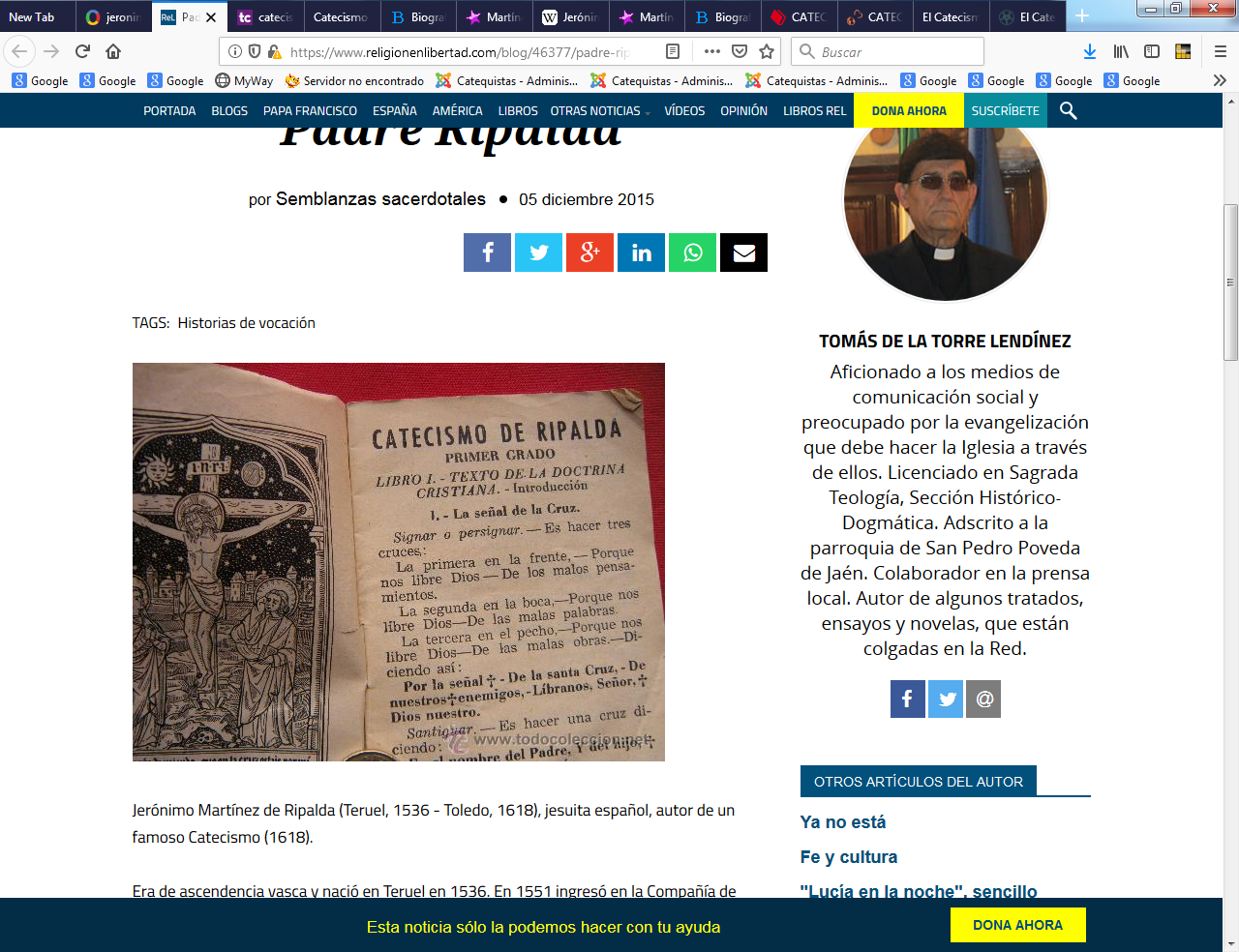     De estos catecismos, "del Astete y del Ripalda", los catequistas puede aprender la importancia que tiene el hacer preguntas sencillas y reclamar respuesta fáciles. Tienen que entender los alumnos y los catequizandos lo que se pregunta y tienen que poder responder sin entradas teológicas, sino con frases claras, breves y comprensibles. Esa dimensión tradicional de la catequesis no debe perderse, sino en lo posible sintonizarse y sincronizarse con los diversos métodos pedagógicos que se emplean en las demás materias que vertebran la cultura básica de las personas. Es la condición de una buena catequesis.      (Teruel, 1536 - Toledo, 1618), jesuita español, autor de un famoso Catecismo (1618). ​      Era de ascendencia vasca y nació en Teruel en 1536. En 1551 ingresó en la Compañía de Jesús. En la Universidad de Salamanca tuvo las cátedras de filosofía y teología. Se señaló como orador sagrado.   Editó su cartilla o Catecismo en Burgos en 1591, aunque su edición más conocida es la de Toledo de 1618, el mismo año de su muerte; se difundió por la mitad sur de España, ​ mientras que por la parte norte se prefería más bien el Catecismo del también jesuita padre Gaspar Astete (1599).     Estos catecismos, provistos con las novedades del Concilio de Trento, pasaron a Hispanoamérica, donde fueron traducidos a las lenguas indígenas. Del catecismo de Ripalda se hicieron traducciones cuando menos en náhuatl, otomí, tarasco, zapoteco y maya, por mencionar sólo lenguas mexicanas.     El escritor mexicano Joaquín Fernández de Lizardi expuso numerosas dudas sobre la conveniencia de esta obra en dos opúsculos en 1827 por la manera de expresarse y la dificultad que implicaba para los nativos.   En este manual, cientos o miles de veces reimpreso, al igual que el de Astete, aprendieron la doctrina cristiana casi todos los españoles e hispanoamericanos hasta el Concilio Vaticano II (1965 generó otros nuevo y oficial Catecismo de la Iglesia católica salió en 1992, con intención de superar los textos antiguos  Es intento hermoso,  pero que no se logró imponerse en las Diócesis, a pesar de que en 1870 la idea estaba muy extendida. El  padre conciliar San Antonio María Claret había propuesto en forma de petición la idea en el Concilio Vaticano I, aunque él lo hizo con otro texto redactado por él. El  Concilio Vaticano I, que no pudo terminar sino que se clausuró al poco tiempo de iniciarse debido a la guerra fracoalemana que se había desencadenado, no llego a tratar la idea.   Obras del Padre Ripalda   Versión del latín al español del libro De Contemptu Mundi, de Tomás de Kempis   Suave coloquio del pecador con Dios, Lérida, 1618    Catecismo y exposición breve de la doctrina cristiana, Burgos, 1591  y Toledo, 1618.,Valor de su catecismo    Estudios posteriores han hecho a estos catecismos nacidos casi paralelos, y en Burgos, el dudar si se trataba de un texto único, en el que Ripalda había simplemente reproducido el de Astete. Pero es posible que el del P Gaspar Astete fuera el primero y es probable que lo que pretendió su compañero de Orden P. Ripalda, sólo fue adaptarlo y cambiar algunas cosas para publicarlo, sin poner su nombre y añadiendo algún cambio.Un análisis detenido de los dos textos alejan usa idea de simple copia de un texto sobre el otro, ya que el Astete es más sencuillo y centra la atención lo que se debe saber. Y el de Ripalda está mucho más volcado a lo que se debe vivir, rezar y convertir en buenas obras.  Lo que parece claro en los dos textos es la intención de ambos era presentar un resumen breve de la doctrina cristiana al servicio de los párrocos y de los padres, para que los niños en la escuela o en la parroquia aprendieran de memoria lo que debía saber, creer y practicar todo buen cristiano.    Sea lo que sea esa interpretación, lo habitual fue a lo largo de los siglos habar de dos catecismos y los dos de dos jesuitas meritorios y cultos, lo que nos hace alabar el mérito de servicio catequístico que los dos buscaban el servicio evangelizador con la forma fácil de explicar las doctrinas.   No estaban lejos las decisiones del concilio de Trento  (1545-1563) y respondían en la lengua castellana y en sus diversas traducciones a lo mismo que había pretendido Lutero (1527) y adelantándose a otros admirables jesuita como fue  Pedro Canisio (1591) cuyo catecismo también inundó todas las naciones de Centroeuropa o Roberto Belarmino que desde Roma  predominó su otro texto  en Italia (1598)   El catecismo de Ripalda tuvo muchas ediciones en América, en las diversas naciones, muchas más que el paralelo del P. Astete. Acaso, al darse más difusión en las provincias del sur de España, entraron más en los envíos de ejemplares a través de los barcos que partían de Sevilla para América o de otros puertos del sur peninsular.  Podemos recordar que el año 1591 era ya un año en que las expediciones a América era numerosas y los colonizadores y los misioneros solían llevar  grandes cantidades de recursos hacia los nuevos países en vías de desarrollo y de colonización tanto social y política como cultural y religiosa.   Por otra parte el texto del  Ripalda parece que se sometió a más desarrollos por las diversas instituciones y diócesis que lo editaban en América. En una edición  de comienzos del siglo XIX el texto de Gaspar Astete tenía, además de las plegarias breves, 318 preguntas y respuestas, mientras que el de Ripalda contaba con más plegarias y era 468 las preguntas y respuestas.   Es cierto que quedaron las diversas ediciones en otros idiomas, que supusieron millones de ejemplares, las características iniciales, es decir lo esencial de la forma y del contenido, aunque las diferencias fueron significativas.  La influencia de los textos de catecismo ha sido superior a la de cualquier novela, manual, texto o disposición. Y, si se trata del catecismo de Ripalda, esta influencia tiene una densidad y una continuidad difícilmente superables.   A la centuria XVI se la llama normalmente Siglo de Oro por muchas razones de tipo político, económico, literario, artístico, religioso... También apoya esta calificación la gran producción catequética llevada a cabo durante este siglo. Tres grandes necesidades de la Iglesia del momento polarizaron toda la producción catequística: la conversión de los moriscos, tras la conquista de Granada en 1492 y la imposición de la fe de los «agermanats» valencianos (campesinos); o la evangelización de los pueblos americanos tras el descubrimiento y colonización; y, finalmente, la necesidad de la  reafirmación de la fe y la lucha contra el protestantismo europeo. Esos fueron otros alicientes para el estudio de los "catecismos de confianza". A cubrir estas tres necesidades se dedicaron gran número de catecismos tanto españoles como americanos, una vez instalada la imprenta en México y en Perú.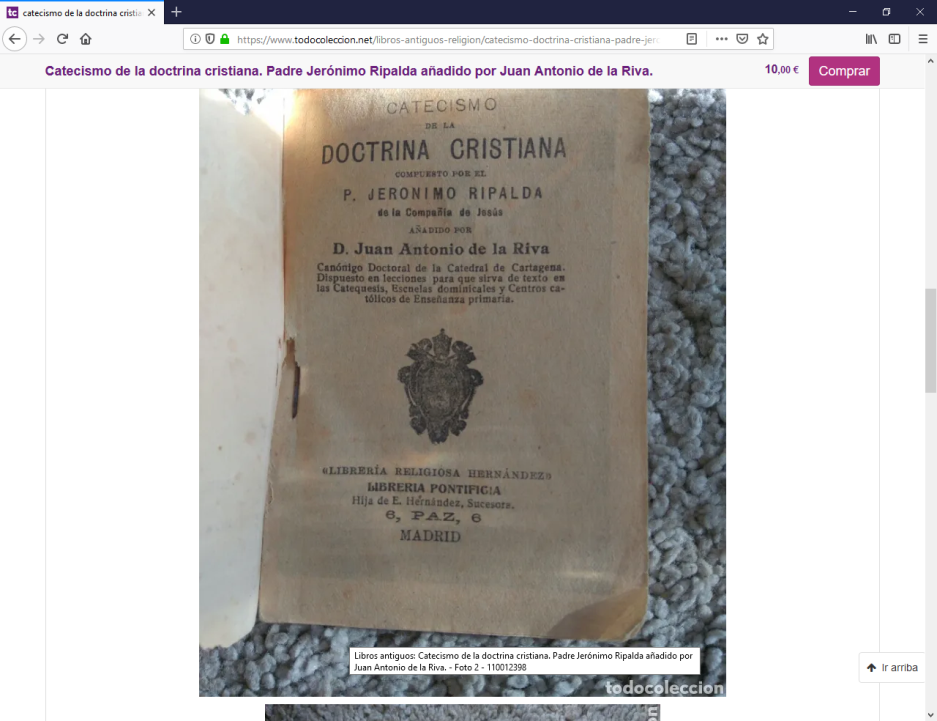 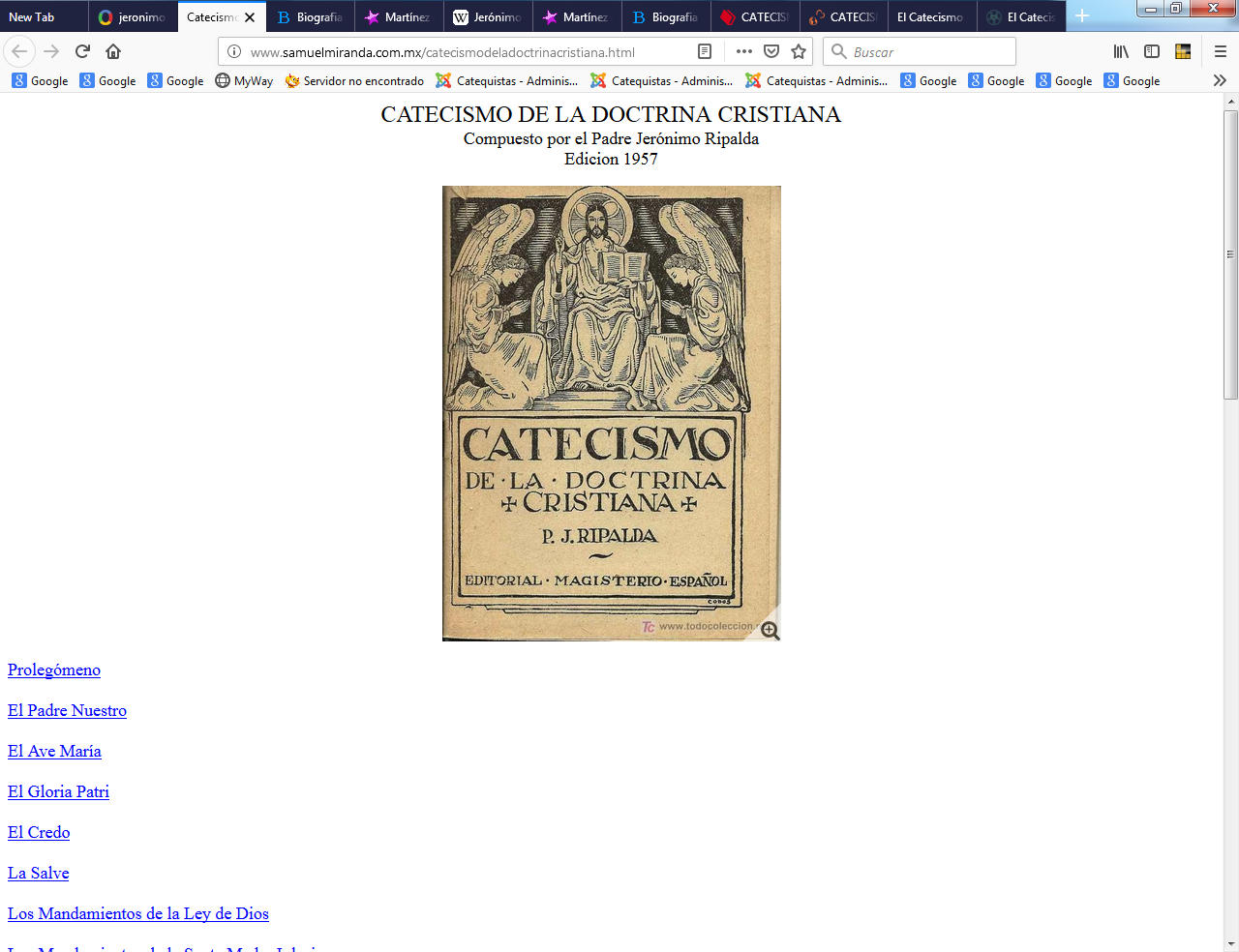 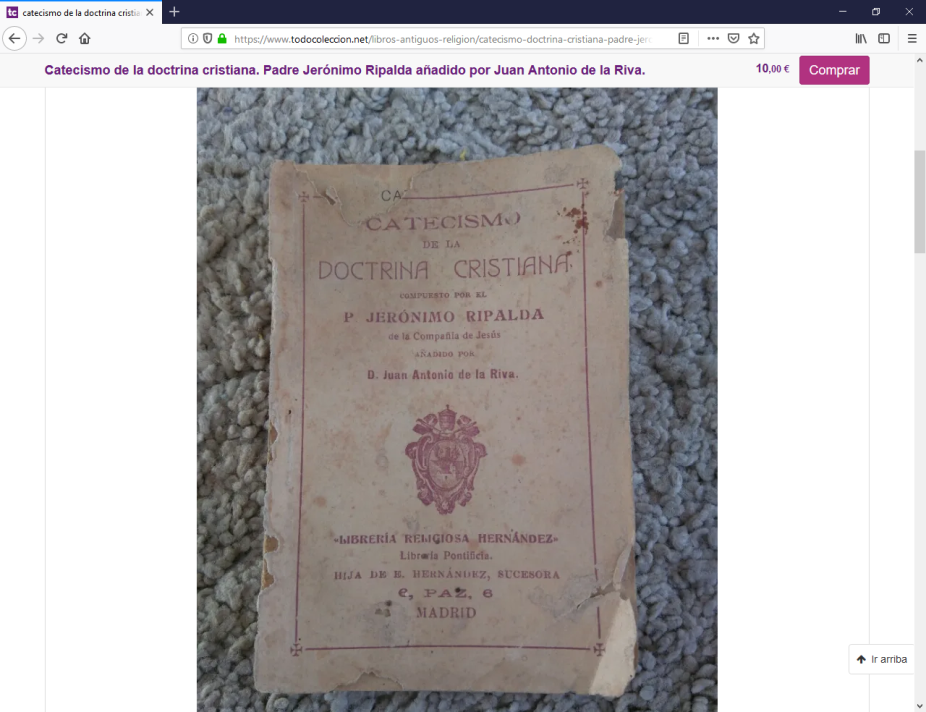 